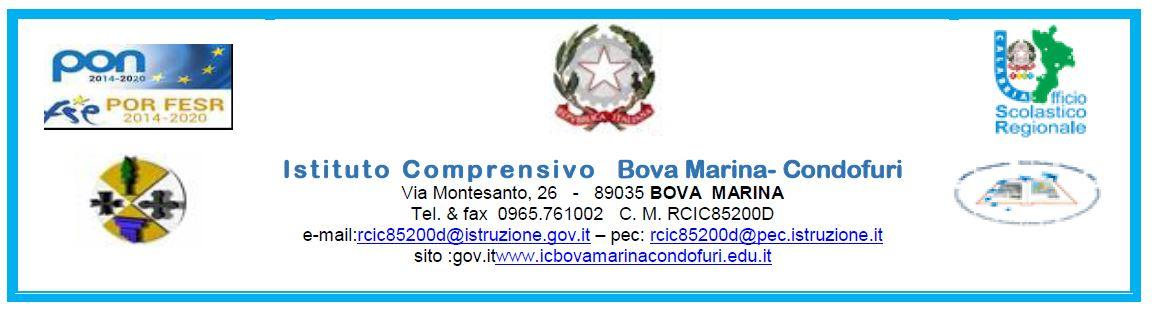 AUTODICHIARAZIONE ASSENZA DA SCUOLAIl/la sottoscritto/a  		 nato/a  a                                                                                                         il                                                        , e residente in  	 in        qualità        di        genitore       (o       titolare       della       responsabilità       genitoriale)       di                                                                                                                                                                                   ,nato/a a                                                                                                         il                                                       ,consapevole di tutte le conseguenze civili e penali previste in caso di dichiarazioni mendaci, e consapevole dell’importanza del rispetto delle misure di prevenzione finalizzate alla diffusione di COVID-19 per la tutela della salute della la collettività,DICHIARAche il proprio figlio può essere riammesso al servizio/scuola poiché nel periodo di assenza dallo stesso NON HA PRESENTATO i seguenti sintomi potenzialmente sospetti per COVID-19:●   febbre (> 37,5° C)●   tosse●   difficoltà respiratorie●   congiuntivite●   rinorrea/congestione nasale●   sintomi gastrointestinali (nausea/vomito, diarrea)●   perdita/alterazione improvvisa del gusto (ageusia/disgeusia)●   perdita/diminuzione improvvisa dell’olfatto (anosmia/iposmia)●   mal di gola●   cefalea●   mialgieIn caso di presenza di questi sintomi, il genitore dovrà contattare il medico curante (Pediatra di Libera Scelta o Medico di Medicina Generale) per le valutazioni cliniche e gli esami necessari, prima della riammissione al servizio/scuola.Luogo e dataIl genitore(o titolare della responsabilità genitoriale)